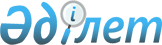 О внесении изменений и дополнений в решение маслихата района Магжана Жумабаева Северо-Казахстанской области от 29 декабря 2023 года № 11-13 "Об утверждении бюджета сельского округа Ноғайбай би района Магжана Жумабаева на 2024-2026 годы"Решение маслихата района Магжана Жумабаева Северо-Казахстанской области от 23 февраля 2024 года № 12-16
      Маслихат района Магжана Жумабаева Северо-Казахстанской области РЕШИЛ:
      1. Внести в решение маслихата района Магжана Жумабаева Северо-Казахстанской области "Об утверждении бюджета сельского округа Ноғайбай би района Магжана Жумабаева на 2024-2026 годы" от 29 декабря 2023 года № 11-13 следующие изменения и дополнения:
      пункт 1 изложить в новой редакции:
      "1. Утвердить бюджет сельского округа Ноғайбай би района Магжана Жумабаева на 2024-2026 годы согласно приложениям 1, 2 и 3 к настоящему решению соответственно, в том числе на 2024 год в следующих объемах:
      1) доходы – 234 005,7 тысяч тенге:
      налоговые поступления – 5 663,0 тысяч тенге;
      неналоговые поступления – 0,0 тысяч тенге;
      поступления от продажи основного капитала – 480,0 тысяч тенге;
      поступления трансфертов – 227 862,7 тысяч тенге;
      2) затраты – 238 421,8 тысяч тенге;
      3) чистое бюджетное кредитование – 0,0 тысяч тенге:
      бюджетные кредиты – 0,0 тысяч тенге;
      погашение бюджетных кредитов – 0,0 тысяч тенге;
      4) сальдо по операциям с финансовыми активами – 0,0 тысяч тенге:
      приобретение финансовых активов – 0,0 тысяч тенге;
      поступления от продажи финансовых активов государства – 0,0 тысяч тенге;
      5) дефицит (профицит) бюджета – -4 416,1 тысяч тенге;
      6) финансирование дефицита (использование профицита) бюджета – 4 416,1 тысяч тенге:
      поступление займов – 0,0 тысяч тенге;
      погашение займов – 0,0 тысяч тенге;
      используемые остатки бюджетных средств – 4 416,1 тысяч тенге.";
      пункт 7 изложить в новой редакции:
      "7. Учесть в бюджете сельского округа Ноғайбай би на 2024 год поступление текущих трансфертов из районного бюджета, в том числе:
      1) на текущий ремонт и содержание уличного освещения населенных пунктов сельского округа;
      2) на обеспечении санитарии населенных пунктов сельского округа;
      3) на обеспечение функционирования автомобильных дорог населенных пунктов сельского округа.";
      дополнить пунктом 7-1 следующего содержания:
      "7-1. Учесть в бюджете сельского округа Ноғайбай би расходы за счет свободных остатков бюджетных средств, сложившихся по состоянию на 1 января 2024 года согласно приложению 4.";
      приложение 1 к указанному решению изложить в новой редакции согласно приложению 1 к настоящему решению;
      дополнить приложением 4 согласно приложения 2 к настоящему решению.
      2. Настоящее решение вводится в действие с 1 января 2024 года. Бюджет сельского округа Ноғайбай би района Магжана Жумабаева на 2024 год  Расходы бюджета сельского округа Ноғайбай би за счет свободных остатков бюджетных средств, сложившихся на 1 января 2024 года и возврата неиспользованных (недоиспользованных) в 2023 году целевых трансфертов из районного бюджета
					© 2012. РГП на ПХВ «Институт законодательства и правовой информации Республики Казахстан» Министерства юстиции Республики Казахстан
				
      Временно исполняющий обязанности председателямаслихата района Магжана Жумабаева 

Е. Бакиров
Приложение 1к решению маслихата районаМагжана Жумабаева Северо-Казахстанской областиот 23 февраля 2024 года№ 12-16Приложение 1к решению маслихатарайона Магжана ЖумабаеваСеверо-Казахстанской областиот 29 декабря 2023 года№ 11-13
Наименование
Сумма,
тысяч тенге
Категория
Категория
Категория
Категория
Категория
Сумма,
тысяч тенге
Класс
Класс
Класс
Класс
Сумма,
тысяч тенге
Подкласс
Подкласс
Сумма,
тысяч тенге
Доходы
234 005,7
1
Налоговые поступления
5 663,0
01
01
Подоходный налог
10,0
2
Индивидуальный подоходный налог
10,0
04
04
Налоги на собственность
5 599,0
1
Hалоги на имущество
258,0
4
Hалог на транспортные средства
4 141,0
5
Единый земельный налог
1 200,0
05
05
Внутренние налоги на товары, работы и услуги
54,0
3
Поступления за использование природных и других ресурсов
54,0
2
Неналоговые поступления
0,0
3
Поступления от продажи основного капитала
480,0
03
03
Продажа земли и нематериальных активов
480,0
1
Продажа земли
460,0
2
Продажа нематериальных активов
20,0
4
Поступления трансфертов
227 862,7
02
02
Трансферты из вышестоящих органов государственного управления
227 862,7
3
Трансферты из районного (города областного значения) бюджета
227 862,7
Наименование
Сумма,
тысяч тенге
Функциональная группа 
Функциональная группа 
Функциональная группа 
Функциональная группа 
Функциональная группа 
Сумма,
тысяч тенге
Функциональная подгруппа
Функциональная подгруппа
Функциональная подгруппа
Функциональная подгруппа
Сумма,
тысяч тенге
Администратор бюджетных программ
Администратор бюджетных программ
Администратор бюджетных программ
Сумма,
тысяч тенге
Программа
Программа
Сумма,
тысяч тенге
Затраты
238 421,8
01
Государственные услуги общего характера
36 923,0
1
Представительные, исполнительные и другие органы, выполняющие общие функции государственного управления
36 874,0
124
Аппарат акима города районного значения, села, поселка, сельского округа
36 874,0
001
Услуги по обеспечению деятельности акима города районного значения, села, поселка, сельского округа
36 923,0
07
Жилищно-коммунальное хозяйство
68 844,0
2
Коммунальное хозяйство
57 344,0
124
Аппарат акима города районного значения, села, поселка, сельского округа
57 344,0
014
Организация водоснабжения населенных пунктов
57 344,0
3
Благоустройство населенных пунктов
11 500,0
124
Аппарат акима города районного значения, села, поселка, сельского округа
11 500,0
008
Освещение улиц в населенных пунктах
6 000,0
009
Обеспечение санитарии населенных пунктов
5 500,0
08
Культура, спорт, туризм и информационное пространство
33 748,0
1
Деятельность в области культуры
33 748,0
124
Аппарат акима города районного значения, села, поселка, сельского округа
33 748,0
006
Поддержка культурно-досуговой работы на местном уровне
33 748,0
12
Транспорт и коммуникации
100,0
1
Автомобильный транспорт
100,0
124
Аппарат акима города районного значения, села, поселка, сельского округа
100,0
013
Обеспечение функционирования автомобильных дорог в городах районного значения, села, поселках, сельских округах
100,0
13
Прочие
98 805,0
9
Прочие
98 805,0
124
Аппарат акима города районного значения, села, поселка, сельского округа
98 805,0
057
Реализация мероприятий по социальной и инженерной инфраструктуре в сельских населенных пунктах в рамках проекта "Ауыл-Ел бесігі"
98 805,0
15
Трансферты
1,8
1
Трансферты
1,8
124
Аппарат акима города районного значения, села, поселка, сельского округа
1,8
048
Возврат неиспользованных (недоиспользованных) целевых трансфертов
1,8
Чистое бюджетное кредитование
0,0
Бюджетные кредиты
0,0
Погашение бюджетных кредитов
0,0
Сальдо по операциям с финансовыми активами
0,0
Приобретение финансовых активов
0,0
Поступление от продажи финансовых активов государства
0,0
Дефицит (Профицит) бюджета
-4 416,1
Финансирование дефицита (использование профицита ) бюджета
4 416,1
Поступление займов
0,0
Погашение займов
0,0
Наименование
Сумма,
тысяч тенге
Категория
Категория
Категория
Категория
Категория
Сумма,
тысяч тенге
Класс
Класс
Класс
Класс
Сумма,
тысяч тенге
Подкласс
Подкласс
Сумма,
тысяч тенге
8
Используемые остатки бюджетных средств
4 416,1
1
1
Остатки бюджетных средств
4 416,1
1
Свободные остатки бюджетных средств
4 416,1Приложение 2к решению маслихата районаМагжана ЖумабаеваСеверо-Казахстанской областиот 23 февраля 2024 года№ 12-16Приложение 4к решению маслихата районаМагжана ЖумабаеваСеверо-Казахстанской областиот 29 декабря 2023 года№ 11-13
Наименование
Сумма,
тысяч тенге
Категория
Категория
Категория
Категория
Категория
Сумма,
тысяч тенге
Класс
Класс
Класс
Класс
Сумма,
тысяч тенге
Подкласс
Подкласс
Сумма,
тысяч тенге
Доходы
4 416,1
8
Используемые остатки бюджетных средств
4 416,1
1
1
Остатки бюджетных средств
4 416,1
1
Свободные остатки бюджетных средств
4 416,1
Наименование
Сумма,
тысяч тенге
Функциональная группа 
Функциональная группа 
Функциональная группа 
Функциональная группа 
Функциональная группа 
Сумма,
тысяч тенге
Функциональная подгруппа
Функциональная подгруппа
Функциональная подгруппа
Функциональная подгруппа
Сумма,
тысяч тенге
Администратор бюджетных программ
Администратор бюджетных программ
Администратор бюджетных программ
Сумма,
тысяч тенге
Программа
Программа
Сумма,
тысяч тенге
Затраты
4 416,1
07
Жилищно-коммунальное хозяйство
2 612,3
3
Благоустройство населенных пунктов
2 612,3
124
Аппарат акима города районного значения, села, поселка, сельского округа
2 612,3
009
Обеспечение санитарии населенных пунктов
2 612,3
08
Культура, спорт, туризм и информационное пространство
1 702,0
1
Деятельность в области культуры
1 702,0
124
Аппарат акима города районного значения, села, поселка, сельского округа
1 702,0
006
Поддержка культурно-досуговой работы на местном уровне
1 702,0
12
Транспорт и коммуникации
100,0
1
Автомобильный транспорт
100,0
124
Аппарат акима города районного значения, села, поселка, сельского округа
100,0
013
Обеспечение функционирования автомобильных дорог в городах районного значения, села, поселках, сельских округах
100,0
15
Трансферты
1,8
1
Трансферты
1,8
124
Аппарат акима города районного значения, села, поселка, сельского округа
1,8
048
Возврат неиспользованных (недоиспользованных) целевых трансфертов
1,8